Ekonomska in trgovska šola Brežice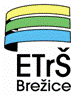 Višja strokovna šolaBizeljska cesta 45 						8250 BrežiceNa podlagi 45. člena Zakona o interventnih ukrepih za zajezitev epidemije COVID-19 in omilitev njenih posledic za državljane in gospodarstvo (Uradni list RS, st. 49/20) ter na podlagi Sklepa MIZŠ o določitvi rokov za uveljavljanje pravic in izvrševanje obveznosti na področju višjega strokovnega izobraževanja za študijsko leto 2019/2020 (št. 6036-273/2019/49, z dne 15. april 2020; v nad. Sklep) predavateljski zbor Ekonomske in trgovske šole Brežice Višje strokovne šole, določa:Pravila o spremembah in dopolnitvah višješolskega študijskega programa Ekonomist glede načinov in oblik izvajanja študija ter obveznih načinov ocenjevanja znanja za študijsko leto 2019/2020
1. člen   (vsebina)S temi pravili se na podlagi zgoraj omenjenega Sklepa spremenijo oz. prilagodijo splošni pogoji višješolskega študijskega programa Ekonomist, Višji strokovni šoli v delu, kje se določajo:načini in oblike izvajanja študija in obvezni načini ocenjevanja znanja. 2. člen(načini in oblike izvajanja študija)V času izvajanja interventnih ukrepov za zajezitev epidemije COVID 19 in omilitve njenih posledic, torej od 16. 03. 2020 dalje, se lahko izvajajo predavanja, laboratorijske in seminarske vaje ter obvezno ocenjevanje znanja v obliki študija na daljavo, z uporabo različnih komunikacijskih kanalov, ki so dostopni tako izvajalcem posameznih predmetov kot študentom (e-pošta, spletne učilnice, videokonference, Zoom, orodje Microsoft Teams (Office 365) in drugi mediji.). O uporabi posameznega komunikacijskega kanala odloči predavatelj, inštruktor (izvajalec predmeta) ter o tem preko e-učilnice oz. e-pošte oz. drugih dostopnih medijev obvesti vse študente, pri katerih izvaja izobraževalni proces.Praktično izobraževanje študentov pri delodajalcih se lahko izvaja izključno pod pogojem, če delodajalec upošteva in zagotovi študentu vse trenutno določene varnostne ukrepe in so priporočila NIJZ in MZ RS, študent pa jih mora obvezno upoštevati. Praktične (laboratorijske) vaje, ki jih glede na vsebino ni možno izvesti na daljavo, se lahko izvedejo v šolskih prostorih do konca študijskega leta, a le v primeru, da bodo za to obstajale ustrezne možnosti, to je v podaljšanem študijskem letu do konca oktobra 2020. V primeru, da teh možnosti ne bo, predavatelj oz. inštruktor te vaje vseeno vsebinsko tako prilagodi, da se jih izvede na daljavo oz., če vse to ni izvedljivo, se jih prenese v izvedbo v naslednje študijsko leto 2020/21.3. člen(obvezni načini ocenjevanja znanja)V času izvajanja interventnih ukrepov za zajezitev epidemije in s tem izvajanja študijskega procesa na daljavo, lahko izvajalci predmetov sprejmejo odločitev o prilagoditvah svojih letnih delovnih načrtov z načrtom ocenjevanja znanja in s tem posledično letnega delovnega načrta Ekonomske in trgovske šole Brežice, Višje strokovne šole. Načini izvajanja preverjanj in ocenjevanja znanja so lahko drugačni od zapisanih v splošnem delu višješolskega študijskega programa Ekonomist.Prilagoditve obveznih načrtom ocenjevanja znanj izvajalci predmetov zapišejo v obliki vnosa teh podatkov v skupno razpredelnico. Izvajanja načinov ocenjevanja znanja ter z njimi na ta način seznanijo vodstvo šole, referat za študentske in študijske zadeve. Vsak izvajalec predmeta o načinu ocenjevanja znanja preko elektronskih sporočil, objave v spletni učilnici oz. drugem dostopnem mediju tudi direktno seznani redne in izredne študente ( v nadaljevanju študenti), ki jih poučuje. Načini ocenjevanja znanja so poleg predpisanih lahko:ustni izpiti, pisni izpiti, delni izpiti,projektne naloge, izdelek ali storitev, seminarske naloge, poročila, video posnetki, delovni listi ali druge sodobne aplikacije. Študentje morajo biti obveščeni tudi o kriterijih ocenjevanja znanja. Za ocenjevanje znanja se v času izvajanja učnega procesa na daljavo uporabljajo že preverjeni komunikacijski kanali, ki so dostopni tako izvajalcem predmetov, kot študentom. Izvajalec predmeta tako izbere način ocenjevanja glede na poznavanje e-orodja in zagotavljanje ustrezne komunikacije s študenti.Pri izvedbi ustnih izpitov, je možno, da se izpit v primeru večjega števila prijavljenih kandidatov razdeli na več dni. O tem bodo študenti obveščeni po zaključenem roku za prijavo na posamezni ustni izpit. Izvajalci predmetov lahko v navedenih razmerah spremenijo datume in način ocenjevanja znanja ter načrtujejo pisno oz. ustno ocenjevanje znanja tudi po zaključku izrednih razmer in s tem seznanijo študente.Vse ustne in pisne izpite mora referat za študentske in študijske zadeve razpisati na enak način kot je to veljalo tudi pred začetkom izrednih razmer. Študenti se morajo na izpitne roke prijaviti/odjaviti na enak način kot pred začetkom izrednih razmer. Študenti smejo pristopiti k izpitu samo v primeru, da so na izpit tudi prijavljeni. Če študenti, ki so na izpit prijavljeni, iz neupravičenih razlogov na izpit ne pristopijo, so neocenjeni in se šteje, da so izrabili enega od razpisanih rokov za opravljanje tega izpita.4. člen(sprejem, objava in uveljavitev pravil)Predavateljski zbor je ta pravila sprejel na svoji 6. seji predavateljskega zbora Višje strokovne šole Brežice dne, 8. maja 2020.Ta pravila se objavijo tudi na spletni strani Višje strokovne šole in začnejo veljati naslednji dan po objavi.                                                                                                                       Hermina Vučajnk Šarić, 								                 ravnateljica VSŠ